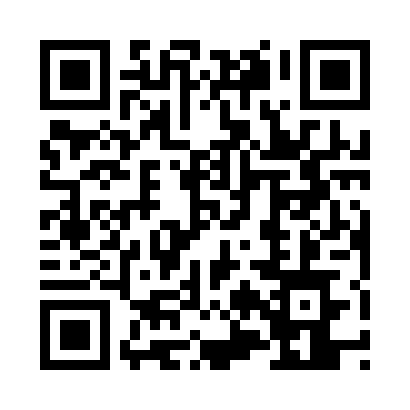 Prayer times for Wrzesiny, PolandMon 1 Apr 2024 - Tue 30 Apr 2024High Latitude Method: Angle Based RulePrayer Calculation Method: Muslim World LeagueAsar Calculation Method: HanafiPrayer times provided by https://www.salahtimes.comDateDayFajrSunriseDhuhrAsrMaghribIsha1Mon4:336:331:025:297:329:242Tue4:306:301:025:307:349:273Wed4:286:281:015:317:369:294Thu4:256:261:015:337:379:315Fri4:226:231:015:347:399:336Sat4:196:211:015:357:419:367Sun4:166:191:005:367:439:388Mon4:136:171:005:377:449:409Tue4:106:151:005:397:469:4310Wed4:076:1212:595:407:489:4511Thu4:046:1012:595:417:499:4812Fri4:016:0812:595:427:519:5013Sat3:586:0612:595:437:539:5214Sun3:556:0412:585:447:549:5515Mon3:516:0112:585:467:569:5816Tue3:485:5912:585:477:5810:0017Wed3:455:5712:585:487:5910:0318Thu3:425:5512:585:498:0110:0519Fri3:395:5312:575:508:0310:0820Sat3:355:5112:575:518:0410:1121Sun3:325:4912:575:528:0610:1322Mon3:295:4712:575:538:0810:1623Tue3:265:4412:575:548:0910:1924Wed3:225:4212:565:558:1110:2225Thu3:195:4012:565:578:1310:2526Fri3:155:3812:565:588:1410:2827Sat3:125:3612:565:598:1610:3128Sun3:085:3412:566:008:1810:3429Mon3:055:3312:566:018:1910:3730Tue3:015:3112:556:028:2110:40